ATIVIDADE DE INGLÊS - 2º ANO CATANDUVAS, OCTOBER 26TH 2020TODAY IS MONDAY  THE NATURE – A NATUREZAATIVIDADE 1 – FAÇA UMA CAMINHADA AO REDOR DE SUA CASA E OBSERVE OS ELEMENTOS DA NATUREZA. DEPOIS PINTE O QUADRINHO YES (SIM) PARA OS ELEMENTOS QUE VOCÊ ENCONTROU E NO (NÃO) PARA OS QUE VOCÊ NÃO ENCONTROU NA SUA CAMINHADA.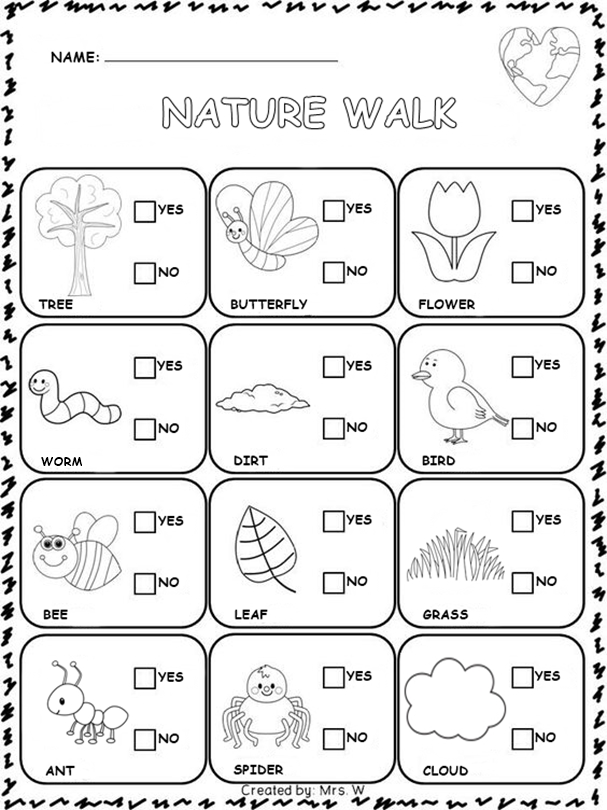 VAMOS OUVIR UMA MÚSICA A NATURE- NATUREZA!NATURE WALK SONG: https://www.youtube.com/watch?v=suQ69K5CdFo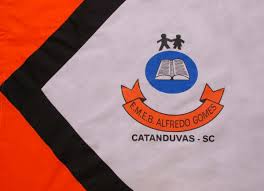 ESCOLA MUNICIPAL DE EDUCAÇÃO BÁSICA ALFREDO GOMES.DIRETORA: IVÂNIA NORA.ASSESSORA PEDAGÓGICA: SIMONE ANDRÉA CARL.ASSESSORA TÉCNICA ADM.: TANIA N. DE ÁVILA.PROFESSOR: JAQUELINE DEMARTINI DISCIPLINA: LÍNGUA INGLESACATANDUVAS – SCANO 2020 - TURMA 2º ANO